FOR THE TABLENACHOS BRADLEY’S  HALF | 12     FULL | 17Corn Tortilla Chips, Roasted Corn, Olives, Peppers, Black Beans, Jalapeños, Cilantro, Queso Blanco Cheese Sauce, Sour Cream Add Guacamole + 3  Add Chicken + 3BUFFALO WINGS   13 (10PC)   |   24 (20PC)Golden Crispy, House Made Buffalo Sauce, Carrots, Celery, Bleu CheeseMEDITERRANEAN PLATTER*   18 Hummus Spread, Yogurt Sauce, Roasted Peppers, Olives, Dates, Marinated Feta, Quinoa Tabouli, Cucumber Chips, Marinated Artichokes, Naan BreadMOJO CHICKEN QUESADILLA   15 Pulled Mojo Chicken, Smoked Chorizo, Chihuahua Cheese, Roasted Corn, Peppers, Onions, Black Beans, Black Bean Puree  Add Guacamole + 3 SMOKED WAHOO FISH DIP*   17 Local Smokehouse Dip, Pickled Veggies, Crostinis, Carrots, Cucumber, Saltines AHI TUNA TOSTADA   21 Blackened Seared Ahi Tuna, Crispy Corn Shell, Ginger Aioli, Asian Brussels Sprout Slaw, Carrots, Almonds, Spicy Rice, Avocado CHARRED BABY ARTICHOKES   17Brown Butter Roasted Artichokes, Cracked Black Pepper, Fresh Herbs, Garlic Parmigianino Aioli CRISPY CALAMARI   17 Classic Clamari: Marinara Sauce and Keylime Tartar Sauce or Upgrade to Italian +2Italian: Sliced Peppercini, Olives, Capers, Cherry Peppers, Tomatoes, Basil, Brown Butter Sauce LEMONGRASS MUSSELS   18PEI Mussels, Coconut Curry Broth, Peppers, Onions, Mango, Cilantro, Lime, Sweet Potatoes, Grilled Ciabatta CHIPS & GUACAMOLE   12 House Made Guacamole, Pickled Jalapeños, Crispy Tortilla ChipsSIDES 6 VEGAN COLESLAW  |  TOSTONES W/ MOJO SAUCE |BLACK BEANS & RICE  |  FRESH FRUIT | HOUSE CUT FRIES |GARLIC MASHED POTATOES | GRILLED BROCCOLI RABE | ROSEMARY TRUFFLE FRIES  + 3 | BUFFALO & BLEU CHEESE BRUSSEL SPROUTS  + 3SIGNATURE SALADS   Have our Salads as a Wrap*Proteins: Chicken + 5  |  Shrimp + 7  |  Steak + 10  |  Salmon + 8 | Local Catch +MKT  |  Ahi Tuna +MKTHIPPIE CHOP*   14Chopped Mixed Greens, Strawberries, Stone Fruit, Granola, Sliced Almonds, Quinoa, Blue Cheese Crumbles, Citronette DressingCOBB SALAD*   13 Romaine, Tomato, Avocado, Egg, Bacon, Bleu Cheese CrumblesBEET & BURRATA SALAD*   14Golden Beets, Red Beets, Burrata Cheese, Grapefruit, Orange Sections, Basil, Mint, Arugula CAESAR SALAD*   12 Choice of Shaved Brussels, Kale or Romaine, Croutons, Shaved ParmigianoFARRO & QUINOA SALAD   13 Farro Grain, Quinoa, Diced Apples, Shaved Parmigiana, Candied Granola, Arugula, Kale, White Balsamic Reduction, EvooAMERICAN TUNA SALAD* (SANDWICH OR PLATTER)   15 Albacore Tuna Salad, Celery, Onions, Egg, Sliced Tomatoes, Sliced Fruit, Grilled Naan Bread          Baja Tacos 	 - ALL TACOS ARE SERVED WITH RICE & BEANS -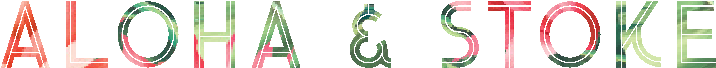 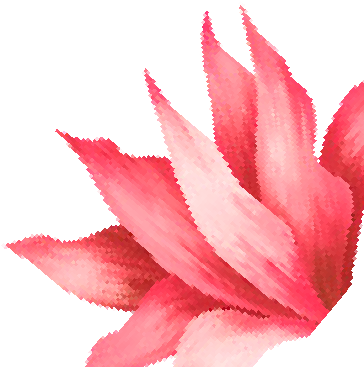 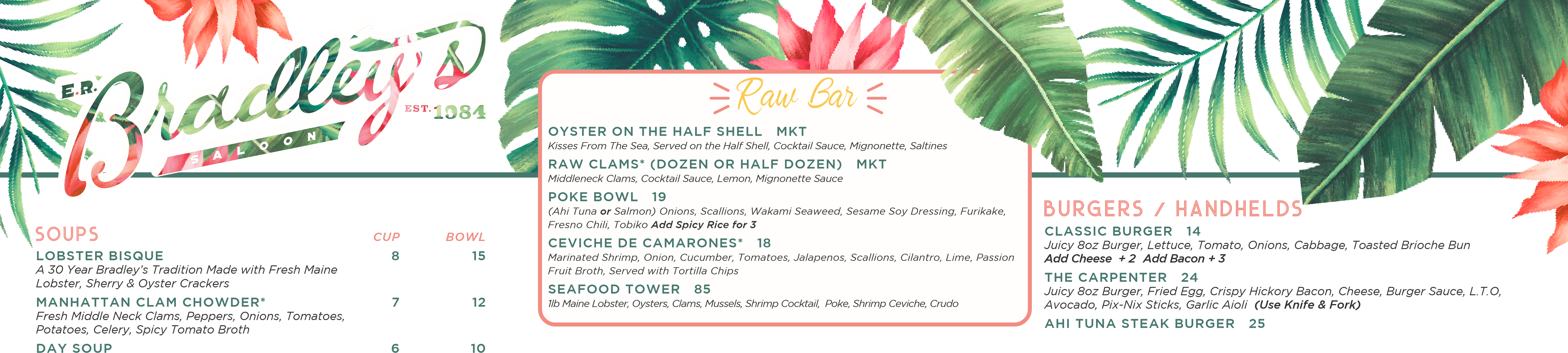 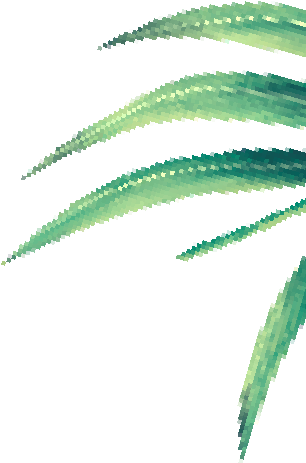 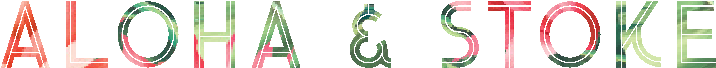  	 	 	 	 SUBSTITUTE YOUR TACOS IN A LETTUCE WRAPLOCAL FISH* (3)   19 Grilled or Blackened, Cabbage Slaw, Cilantro Sauce, Pico De Gallo, Cilantro-Avocado Sauce Add Guacamole + 3STREET STEAK* (3)   19Diced Steak, Spanish Onions, Chimichurri Sauce, Chili, Queso Fresco, Chimichurri Sauce Add Guacamole + 3MOJO CHICKEN* (3)   17Pulled Mojo Chicken, Smoked Chorizo, Spanish Onion, Cilantro, Fresno Pepper, Queso Fresco, Lime, Ranchero Sauce  Add Guacamole + 3CRISPY SHRIMP* (3)   19Buttermilk Fried Shrimp, Black Bean Puree, Roasted Corn Salsa, Cilantro, Fresno Pepper, Queso Fresco, Avocado Sauce, Lime  Add Guacamole + 3Seared Furikake Tuna, Daikon Sprouts, Pickled Ginger, Spicy Aioli, Avocado, Ponzu, Kimchi Slaw, Brioche BunSOUTHERN FRIED CHICKEN SANDWICH   17 Buttermilk Fried Chicken Breast, Housemade Fennel Pickles, Tangy Celery Slaw, Aji Amarillo Aioli, Toasted PaniniCRAB CAKE SANDWICH   25 Maryland Jumbo Lump Crab Cake, Lemon, Old Bay, Key Lime Tartar, Lettuce, Tomato, Cabbage, Brioche BunGRILLED STEAK SANDWICH   18 Grilled Churassco steak, Toasted & Pressed Cuban Bread, Roasted Garlic Aioli, Lettuce, Tomatoes, Grilled Onions, Pix-Nix sticks, American CheeseLOBSTER ROLL   25 New England Style, Avocado, Celery, Lemon Aioli, Toasted Challah Roll HEBREW NATIONAL ALL BEEF HOTDOG   12Classic Dog or Upgrade to One of Our Specialty Hotdogs for +2CHICAGO: Sport Peppers, Tomatoes, Relish, Onions, Pickled Slice, Yellow Mustard, Celery Salt   ISLAND: Mango Chutney, Spicy Aioli, Blackened Carmelized Onions, Mango, Cilantro, Jalapeños LARGE PLATES MARYLAND CRAB CAKES   39 Two 5oz Jumbo Lump Crab Cakes, Cocktail Sauce, Tartar Sauce, Lemon, Old BayChoice of Two SidesNICE PIECE OF FISH*   MKTFresh Local Dayboat Catch, Lemon Buerre Blanc, Choice of Two Sides, Chimichurri SaucePANKO AHI TUNA STEAK   29Panko Crusted Ahi Tuna, Sesame Green Beans, Cabbage, Carrots, Scallions, GingerWasabi Mashed Potatoes, Asian Soy Butter Sauce PERUVIAN STEAK & FRIES   27Sliced Marinated Steak, Tomatoes, Onions, Aji Amarillo, Soy Sauce, House Cut Fries, Cilantro Herb Rice, LimeZUPPA DE PESCE   34Clams, Mussels, Shrimp, Calamari, Fish, 1/2 Lobster Tail,  Seafood Tomato Broth, Onions, Celery, Grilled Bread ROASTED FENNEL & SALMON RISOTTO  26Pan Seared Salmon, Roasted Fennel, Garlic, Mint Peas, Lemon Zest, EvooROASTED CHICKEN BREAST   25*GLUTEN FREE/GLUTEN FREE SUBSTITUTIONS AVAILABLE Consuming raw or undercooked meats, poultry, seafood, shellfish or eggs may increase your risk of foodborne illness, especially if you have certain medical conditions.Boneless Chicken Breast, Wild Mushroom Gravy, Garlic Mashed Potatoes, Grilled Broccoli Rabe, Fresh Thymemenu curated by Chef Edwin Bermudez